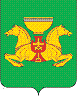 Контрольно-ревизионная комиссия Аскизского района Республики Хакасияпо результатам экспертно-аналитического мероприятия «Анализ расходования бюджетных средств, направленных в 2020-2022 годах на мероприятия по организации бесплатного горячего питания обучающихся, получающих начальное общее образование в государственных и муниципальных образовательных организациях» с. Аскиз                                                                                                  20 марта 2023 г.По результатам проведенного экспертно-аналитического мероприятия «Анализ расходования бюджетных средств, направленных в 2020-2022 годах на мероприятия по организации бесплатного горячего питания обучающихся, получающих начальное общее образование в государственных и муниципальных образовательных организациях» Контрольно-ревизионной комиссией Аскизского района выработаны следующие  рекомендации:1.Рекомендовать Управлению образования администрации Аскизского района:-рассмотреть отчет по результатам экспертно-аналитического мероприятия;-в муниципальной программе «Развитие образования в Аскизском районе» утвержденной Постановлением Администрации Аскизского района Республики Хакасия от 13.11.2020 года № 847-п, произвести разбивку  субсидии на реализацию программных мероприятий по предоставлению горячего  питания учащихся по видам бюджетов и по категориям учащихся  (предшкольного возраста,  учащихся 1-4 классов, учащихся 5 – 11 классов) для определения ожидаемых результатов и полноты достижения целевых показателей по организации горячего питания;-разработать и утвердить Положение (Порядок) организации бесплатного горячего питания в общеобразовательных организациях учащихся 1-4 классов Аскизского района;-в приказах утвердить плановую стоимость бесплатного горячего питания на 1-го учащегося в день;-организовать обучающий семинар для общеобразовательных учреждений начального общего образования по составлению ежедневного Меню с привлечением  профессиональных специалистов либо рассмотреть вопрос о введении в школах ставки по составлению ежедневного Меню;-поставить на системный контроль вопросы освоения субсидий по  предоставлению бесплатного горячего питания подведомственными учреждениями; а так же оперативно принимать меры по регулированию стоимости бесплатного горячего питания на 1-го учащегося в  день;-рекомендовать общеобразовательным учреждениям использовать для приготовления первых блюд мясо либо тушенку, в зависимости от модели питания.2.Рассмотреть возможность использования экономии средств субсидии на организацию бесплатного горячего питания на обеспечение повышения качества и наполнения предоставляемого рациона питания и/или увеличения кратности предоставления бесплатного горячего питания обучающимся 1-4 классов,  либо на укрепление материально-технической базы пищеблоков школ (по согласованию с Министерством образовании и науки Республики Хакасия), в случае положительного решения отразить в Положении или Порядке организации бесплатного горячего питания в общеобразовательных организациях учащихся 1-4 классов Аскизского района.3.Направить Отчет по результатам экспертно-аналитического мероприятия «Анализ расходования бюджетных средств, направленных в 2020-2022 годах на мероприятия по организации бесплатного горячего питания обучающихся, получающих начальное общее образование в государственных и муниципальных образовательных организациях» Совету депутатов Аскизского района, Главе администрации Аскизского района, в прокуратуру Аскизского района.4.Управлению образования администрации Аскизского района направить представление для принятия мер по устранению и предупреждению установленных нарушений и недостатков.На имя руководителя Управления образования администрации Аскизского района внесено представление от  24.01.2023 г. №14 об устранении нарушений в сфере бюджетного законодательства. Управление образования администрации Аскизского района своевременно рассмотрело отчет по результатам экспертно-аналитического мероприятия, о чем представило в Контрольно-ревизионную комиссию письменную информацию с приложением соответствующих материалов, основные рекомендации выполнены.1.Внесены предложения о внесении разбивки субсидии в муниципальной программе «Развитие образования в Аскизском районе» по видам бюджетов и по категориям учащихся (ПШГ, учащиеся 1-4 классов, учащиеся 5-11 классов);2.Вопрос по организации бесплатного горячего питания рассмотрен на совещании руководителей общеобразовательных организаций 25.01.2023г.;3.Организован системный контроль по освоению субсидий ежеквартально до 10 числа по предоставлению  бесплатного горячего питания подведомственными учреждениями;4.Рекомендовано общеобразовательным организациям использовать для приготовления первых блюд мясо или тушенку, в зависимости от модели питания;5.В рамках «Соглашения о предоставлении субсидии на реализацию мероприятий по предоставлению  школьного питания из республиканского бюджета  Республики Хакасия бюджету Аскизского района Республики Хакасия  на 2023 год» не предусмотрена возможность использования экономии средств субсидии на увеличения кратности предоставления  бесплатного горячего питания обучающихся 1-4 классов и на укрепление материально-технической базы пищеблоков школ;6.Приказом руководителя Управления образования  Аскизского района от 13.01.2023г. № 18 утверждена стоимость питания из расчета 81,68 руб. в день на 1-го учащегося с 11.01.2023 г. по 30.12.2023г.;7.Постановлением Администрации Аскизского района от 01.03.2023г. №143-п утвержден Порядок предоставления  бесплатного горячего питания обучающимся 1-4 классов общеобразовательных организаций Аскизского района.На 20-ой сессии Совета депутатов Аскизского района 09.03.2023г. в рамках депутатского часа рассмотрена информация о экспертно-аналитического мероприятия «Анализ расходования бюджетных средств, направленных в 2020-2022 годах на мероприятия по организации бесплатного горячего питания обучающихся, получающих начальное общее образование в государственных и муниципальных образовательных организациях».ПредседательКонтрольно-ревизионнойкомиссии  Аскизского района,                                                              Л.Ф.Чебодаева    Ул. Суворова, д. 2, с. Аскиз, Республика Хакасия, 665700    тел.8 (3945) 9-16-23                                               ОГРН 1071902000103,  ИНН 1905009153, КПП 190501001Информация